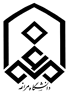 بسمه تعالیفرم حل مشکل پایان نامه دانشجوی مقطع        تاریخ .....................................                             شماره .........................................     مدیرمحترم گروه آموزشی              احتراماً، اينجانب       استاد راهنماي پاياننامه آقای/خانم       به شماره دانشجویی       دانشجوي کارشناسی ارشد رشته       خواهشمند است نسبت به حل مشکل پایان نامه به شرح پيوست، اقدام فرمایند. عنوان پایاننامه كارشناسي ارشد:       تاریخ      /     /      نام و نام خانوادگی استاد راهنما                مهر و امضاءمدیرمحترم گروه آموزشی              احتراماً، اينجانب       استاد راهنماي پاياننامه آقای/خانم       به شماره دانشجویی       دانشجوي کارشناسی ارشد رشته       خواهشمند است نسبت به حل مشکل پایان نامه به شرح پيوست، اقدام فرمایند. عنوان پایاننامه كارشناسي ارشد:       تاریخ      /     /      نام و نام خانوادگی استاد راهنما                مهر و امضاءمدیرمحترم گروه آموزشی              احتراماً، اينجانب       استاد راهنماي پاياننامه آقای/خانم       به شماره دانشجویی       دانشجوي کارشناسی ارشد رشته       خواهشمند است نسبت به حل مشکل پایان نامه به شرح پيوست، اقدام فرمایند. عنوان پایاننامه كارشناسي ارشد:       تاریخ      /     /      نام و نام خانوادگی استاد راهنما                مهر و امضاءمدیرمحترم گروه آموزشی              احتراماً، اينجانب       استاد راهنماي پاياننامه آقای/خانم       به شماره دانشجویی       دانشجوي کارشناسی ارشد رشته       خواهشمند است نسبت به حل مشکل پایان نامه به شرح پيوست، اقدام فرمایند. عنوان پایاننامه كارشناسي ارشد:       تاریخ      /     /      نام و نام خانوادگی استاد راهنما                مهر و امضاءرئیس محترم دانشکده             بر اساس نظر شورای گروه آموزشی  در نشست مورخ      /     /      با تقاضای فوق موافقت شد   مخالفت شد   مراتب جهت اطلاع و سایر اقدامات لازم ایفاد می‌گردد.تاریخ      /     /      مدیر گروه آموزشی                مهر و امضاءرئیس محترم دانشکده             بر اساس نظر شورای گروه آموزشی  در نشست مورخ      /     /      با تقاضای فوق موافقت شد   مخالفت شد   مراتب جهت اطلاع و سایر اقدامات لازم ایفاد می‌گردد.تاریخ      /     /      مدیر گروه آموزشی                مهر و امضاءمدیر محترم تحصیلات تکمیلی دانشگاه  بر اساس نظر شورای تحصیلات تکمیلی دانشکده       در نشست مورخ      /     /      (پیوست شده به این فرم)با تقاضای فوق موافقت شد  مخالفت شد   مراتب جهت اطلاع و سایر اقدامات لازم ایفاد می‌گردد.                                              تاریخ      /     /      رئیس دانشکده                       مهر و امضاءبر اساس نظر شورای تحصیلات تکمیلی دانشگاه       در نشست مورخ      /     /      با تقاضای فوق موافقت شد  مخالفت شد   مراتب جهت اطلاع و سایر اقدامات لازم ایفاد می‌گردد.                                              تاریخ      /     /      مدیر امور آموزشی و تحصیلات تکمیلی              مهر و امضاء